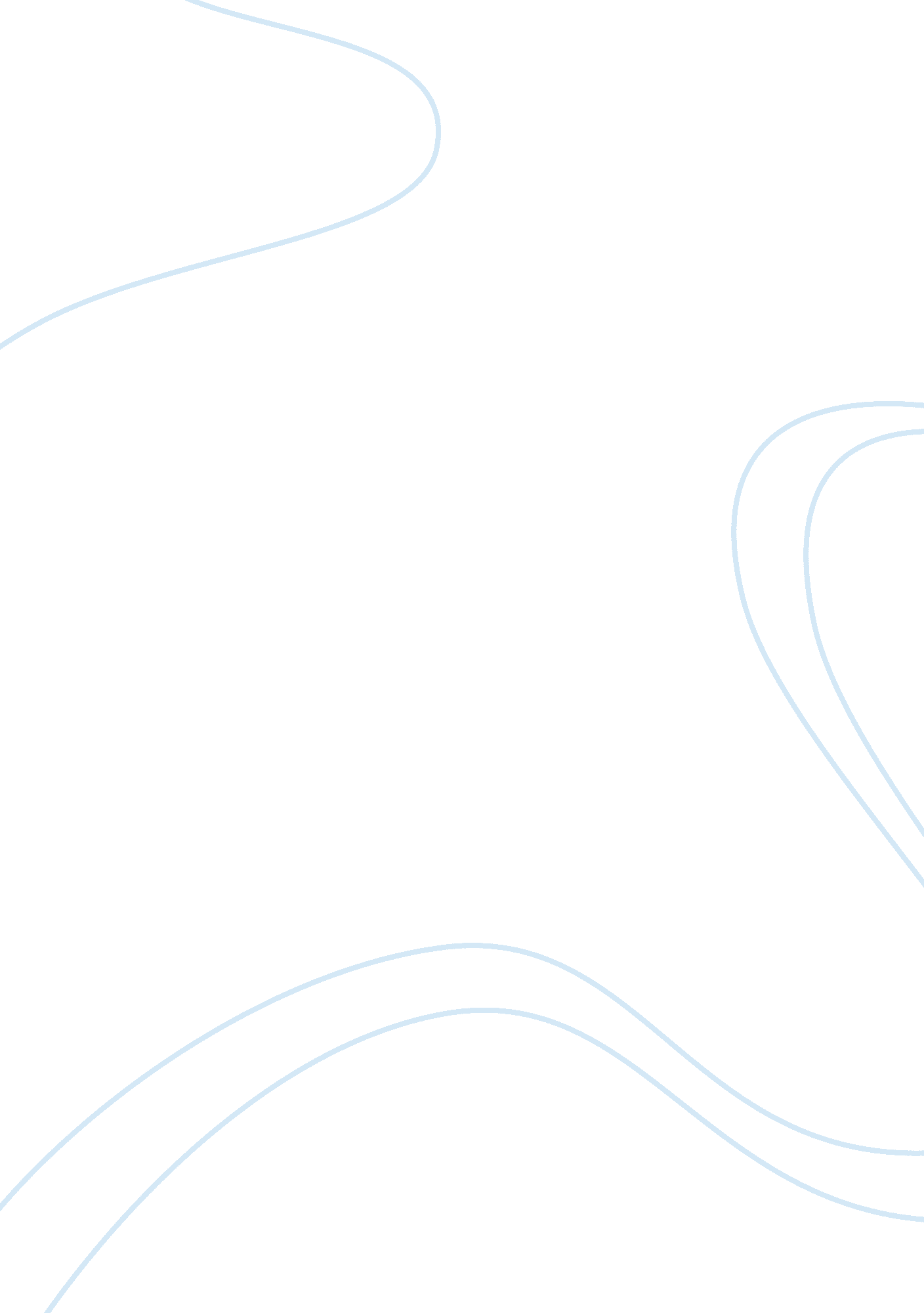 Application for admission middle school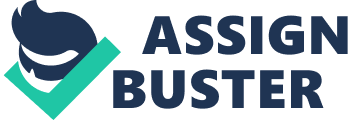 Module: Life being as tricky as it is requires one to be humble and to uphold good morals to gain personal respect (Richards and Fox 62). It is through upholding this that I emerge victorious in my endeavours. I personally like education and schooling due to the knowledge and exposure I am offered. I want to pursue my studies with dedication so as to become a medical doctor. The basis of this is to live a positive life by giving more than I receive through saving lives and helping people in general. I am quite good in interpersonal skills, outgoing and focused, all of which have enabled me to scoop a number of awards in school. One is the Doing the Right Thing Award given after I fed a quadriplegic student every day during lunch hour for one year. The second is Student of the Month awarded to me by teachers for assisting fellow students to excel in their homework. The third is Team Spirit Award scooped for helping fellow students to perform to their full potential through my encouragement. In addition to the above, I am a volunteer at the Humane Society and Food Panty and a member of my school’s Volunteering Committee. I am also an elected member of the Students Council and a teachers-elected Safety Patrol for 2 years. My teacher also has selected me to be helping young students in their performance during and after school. I believe that in Middle School I will offer these and more so as to improve the lives of others while excelling in my studies. Works cited Richards, Keith and Fox, James. Life. Little, Brown and Company, 2010. 